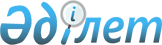 Об образовании избирательных участков по Урджарскому районуРешение акима Урджарского района Восточно-Казахстанской области от 18 декабря 2015 года N 51. Зарегистрировано Департаментом юстиции Восточно-Казахстанской области 21 января 2016 года N 4356. Утратило силу - решением акима Урджарского района Восточно-Казахстанской области от 21 ноября 2018 года № 51
      Сноска. Утратило силу - решением акима Урджарского района Восточно-Казахстанской области от 21.11.2018 № 51 (вводится в действие по истечении десяти календарных дней после дня его первого официального опубликования).

      Примечание РЦПИ.

      В тексте документа сохранена пунктуация и орфография оригинала.
      В соответствии со статьей 23 Закона Республики Казахстан от 28 сентября 1995 года "О выборах в Республике Казахстан", пунктом 2 статьи 31 Закон Республики Казахстан от 23 января 2001 года "О местном государственном управлении и самоуправлении в Республике Казахстан" аким Урджарского района РЕШИЛ:
      1. Образовать избирательные участки по Урджарскому району согласно приложению к настоящему решению.

      2. Признать утратившим силу решение акима Урджарского района "Об образовании избирательных участков по Урджарскому району Восточно-Казахстанской области" от 24 февраля 2011 года № 03 (зарегистировано в Реестре государственной регистрации нормативных правовых актов за № 5-18-109 от 03 марта 2011 года, опубликовано в газете "Уакыт тынысы/ Пульс времени" от 14 марта 2011 года № 22-23).

      3. Контроль за исполнением настоящего решения возложить на руководителя аппарата акима Урджарского района Н. Караталова.

      4. Настоящее решение вводится в действие по истечении десяти календарных дней после дня его первого официального опубликования.


      СОГЛАСОВАНО:
      "18" декабря 2015 года  Избирательные участки по Урджарскому району  1. Каракольский избирательный участок № 1004
      село Каракол, улица Азербаева № 10, Коммунальное государственное учреждение "Каракольская средняя школа-сад".

      В границах: села Каракол и ферма № 3, улиц Абая, Абжанова, Еркинбековы, Жаксыбекова, Курмангазы, Махметова, Калиева, Азербаева, Шакарима, Достык, Октября, Габбасова, Жастар, С. Сейфуллина, Гаухар, Интернациональная, Казахстана, Майлина, Центральная, микрорайоны 1,2,3,4. 2. Абайский избирательный участок № 1005
      село Абай, улица Кусаинова № 8, филиал "Дом культуры" Коммунального государственного казенного предприятия на праве оперативного управления акимата Урджарского района, Каракольского сельского клуба.

      В границах: села Каракол, улица Кусаинова. 3. Сартерекский избирательный участок № 1006
      село Сартерек, улица Есембаева № 10, Коммунальное государственное учреждение "Сартерекская средняя школа".

      В границах: села Сартерек, улица Есембаева. 4. Сагатский избирательный участок № 1007
      Село Сагат, улица Заманбекова № 111, Коммунальное государственное учреждение "Сагатская средняя школа".

      В границах: села Сагат, улица Заманбекова. 5. Шолпанский избирательный участок № 1008
      село Шолпан, улица Абая № 23, Коммунальное государственное учреждение "Жузагашская средняя школа-сад".

      В границах: села Шолпан, улиц Кабанбая, Г. Кулахметова, Абая, А. Жексембаева, Жанама, Б. Момышулы, Сейфуллина, С. Кулахмета. 6. Коныршаулинский избирательный участок № 1009
      село Таскескен, улица Желтоксана № 20, Коммунальное государственное учреждение" средняя школа-сад имени Актанберды ".

      В границах: села Таскескен, южная сторона села от трассы Урджар-Бахты, от улицы А. Молдагуловой в восточную сторону, улиц Актамберды, Абая, Ч. Валиханова, М. Ауэзова, Ардагерлер, Желтоксан, К. Нургазина, М. Маметовой, Кудайбердиева, А. Молдагуловой, Тлеубекова, Платина, Бидолла Туралыкова, села Ушбулак, улица Тойке Танатарова. 7. Таскескенский избирательный участок № 1010
      село Таскескен, улица Ж. Балгабаева № 62, Государственное учреждение "Средняя школа имени Алтынсарина " 

      В границах: села Таскескен, северная сторона села от трассы Урджар - Бахты, улиц Казахстанская, Т. Нургалиева, К. Тойжанова, Ж. Балгабаева, К. Куанышева, Г. Касенгазина. 8. Училищный избирательный участок № 1011
      село Таскескен, улица Балгабаева № 70 а, Коммунальное государственное учреждение "Урджар колледж".

      В границах: села Таскескен, южная сторона села от трассы Урджар-Бахты, от улицы А. Молдагуловой в западную сторону, улиц Казахстанская, Ж. Балгабаева, К. Куанышева, Б. Момышулы. 9. Алтыншокинский избирательный участок № 1012
      село Алтыншокы, улица Д. Жуматаева № 16, Коммунальное государственное учреждение "Алтыншокинская средняя школа-сад ".

      В границах: села Алтыншокы, отгонный участок "Жиланды", улиц Шоссейная, Д. Жуматаева, Бакинская, Октябрьская, Целинная, Садовая, Казахстанская, Ж. Садыбаева, Степная, Предгорненская, Титова, Луговая, Береговая, Б. Есимханова. 10. Лай-Булакский избирательный участок № 1013
      село Лай-Булак, улица Мусали Мукаша № 10 б, Коммунальное государственное учреждение "Лайбулакская средняя школа".

      В границах: села Лай-Булак, улиц Мусали Мукаша, Казахстанская, Береговая, Дорстрой, Степная, Заречная, Школьная. 11. Теке-Булакский избирательный участок № 1014
      село Теке-Булак, улица Айкешева № 3, Коммунальное государственное казенное предприятие "Урджарская центральная районная больница" управления здравоохранения Восточно-Казахстанской области, медицинский пункт села Теке-Булак. 

      В границах: села Теке-Булак, улица Айкешева. 12. Турсабековский избирательный участок № 1015
      село Айтбай, улица О.Серикбол № 30 б, Коммунальное государственное учреждение "Средняя школа имени Турсабекова"

      В границах: села Айтбай, улиц К. Молдагали, Абая, Гагарина, Рахатбая, Нарботина, Акимбая, О.Серикбола. 13. Салкынбельский избирательный участок № 1016
      село Сегизбай, улица Курукпаева № 17, филиал "Дом культуры" Коммунального государственного казенного предприятия на праве оперативного управления акимата Урджарского района, Салкынбельского сельского клуба.

      В границах: села Сегизбай, участки "Сымтас", "Айгайкезен", "Суыкбулак", "Кызыл белдеу", улиц Ленина, Курукпаева, Титова, Мира, Абая, Омарова, Исабаева, Октября, М. Маметовой. 14. Карабуйратский избирательный участок № 1017
      село Карабуйрат, улица Заречная № 10, Коммунальное государственное учреждение " Карабуйратская средняя школа-сад ".

      В границах: села Карабуйрат, улиц участникам Великой Отечественной Войны, Тарбагатай, Жастар, Заречная. 15. Жана - Тилекский избирательный участок № 1018
      село Жана- Тилек, улица Ленина № 25, Коммунальное государственное учреждение "Средняя школа имени М. Ауэзова"

      В границах: села Жана - Тилек, улиц Колхозная, Чапаева, Панфилова, Юбилейная, Горького, Жамбыла, Свердлова, М. Ауэзова, Гагарина, Абая, Училищная, Ленина, Ж. Аюбаева, 30 лет Победы, 50 лет Казахстана, Зубакина, 70 лет Октября, Б. Дуйсенбаева. 16. Тас-Арыкский избирательный участок № 1019
      село Тас-Арык, улица Н. Байкенова № 20, Коммунальное государственное учреждение "Тас-Арыкская основная школа".

      В границах: села Тас-Арык, улиц Иманова, Жанатлекская, Сейфуллина, Н. Байкенова, Жамбыла, 50 лет Казахстана. 17. Жогаргы Егинсуйский избирательный участок № 1020
      село Жогаргы Егинсу, улица Д. Жунусова № 16 а, Коммунальное государственное учреждение "Егинсуйская средняя школа-сад".

      В границах: села Жогаргы Егинсу, улиц Абая, М. Ауэзова, Найманбаева, Желтоксан, Кабанбая, Б. Байсабырова, Байгульжина, Кирова, Д. Жунусова, Байгабылова, Куанышева. 18. Егинсуйский избирательный участок № 1021
      село Егинсу, улица Аймауытова № 17, Коммунальное государственное учреждение "Средняя школа имени Ш. Уалиханова".

      В границах: села Егинсу, улиц М. Маметовой, Сейфуллина, Баизова, М.Ауэзова, А.Байтурсынова, Шакарима, Аймаутова, Жастар, Сулеймен би. 19. Жанайский избирательный участок № 1022
      село Жанай, улица Кабанбая № 41 а, Коммунальное государственное учреждение "Жанайская средняя школа-сад".

      В границах: села Жанай, улиц Толе би, Рыскулбекова, Конаева, М. Маметовой, Абая, Жастар, Желтоксан, Кабанбая. 20. Акжарский избирательный участок № 1023
      село Акжар, улица Б. Турлыханова № 64, Коммунальное государственное учреждение "Школа - сад имени Б. Турлыханова".

      В границах: села Акжар, улиц К. Байсеитовой, Ж. Жингилбаева, Б. Момышулы, проспект Абылайхана, улиц Б. Турлыханова, Жениса, Ер-Кабанбая, М. Ауэзова, Иманова, С. Сейфуллина, Жастар. 21. Карамоилский избирательный участок № 1024
      село Карамоил, улица Абая №5, Коммунальное государственное казенное предприятие "Урджарская центральная районная больница" управления здравоохранения Восточно-Казахстанской области, медицинский пункт села Карамоил.

      В границах: села Карамоил, улиц Ч. Валиханова, Т. Рыскулова, Д. Нурпеисовой, Абая, Набережная. 22. Амангельдинский избирательный участок № 1025
      село Амангельды, улица М. Жумабаева № 5, Коммунальное государственное казенное предприятие "Урджарская центральная районная 

      больница" управления здравоохранения Восточно-Казахстанской области, медицинский пункт села Амангельды.

      В границах: села Амангельды, улиц К. Сагырбаева, Ы. Алтынсарина, Западная, Ардагерлер, М. Жумаева. 23. Урджарский избирательный участок № 1026
      село Урджар, проспект Абылайхана № 224, Коммунальное государственное учреждение " Средняя школа- сад имени Крупской"

      В границах: села Урджар, проспект Абылайхана, улиц Морозова, Мирзояна, Щорса, Мира, Собко, Первомайская, Жумагулова, Автоколонна, микрорайон Самал, Асфальтный завод. 24. Жансугуровский избирательный участок № 1027
      село Урджар, улица Шынкожа Батыра № 93, Коммунальное Государственное учреждение "Средняя школа имени Жансугурова".

      В границах: села Урджар, улиц Валиханова, Жандосова, Шынкожа Батыра, Чехова, Байтурсынова, Джамбула, Дулатова, Тарбагатайская, Омарбековы, Фрунзе, Короткая, Алматинская, Куйбышева, Пролетарская, Хасенова, Найманбаева, проспект Абылайхана, Сырыма, Степная. 25. Саядский избирательный участок № 1028
      Село Урджар, улицы Шевченко № 25, Коммунальное государственное учреждение "Кабинет психолого-педагогической коррекции Урджарского района" департамента образования Восточно-Казахстанской области.

      В границах: села Урджар, улиц Мирзояна, Чехова, А. Молдагуловой, Хасенова, Шынкожа Батыра, Шевченко, Колесникова, Наурызбая, Жансугурова, Б. Момышулы, Габдуллина. 26. Парасатский избирательный участок № 1029
      Село Урджар, проспект Аблайхана № 145, Коммунальное Государственное казенное предприятие "Урджарская центральная районная больница" управления здравоохранения Восточно-Казахстанской области, врачебная амбулатория № 3.

      В границах: села Урджар, улиц Абая, Жандосова, Старокожева, Кабанбая, проспекта Абылайхана, Шынкожа Батыра, К. Игенбаева, Щепина, Сейфуллина, Кудайбердиева, Курмангазы, Некрасовка. 27. Аймадский избирательный участок № 1030
      Село Урджар, улица Гагарина № 25, Восточно-Казахстанская областная дирекция телекоммуникации, филиал Акционерного общества "Казактелеком" Урджарский районный производственный узел телекоммуникации.

      В границах: села Урджар, улиц Белеуханова, Шмидта, Воронкова, Комарова, Котовского, Гагарина, Сейфуллина, проспект Абылайхана, Курмангазы, Шынкожа батыра, Семушкина, К. Маркса, Гоголя.  28. Сейфуллинский избирательный участок № 1031
      село Урджар, улица Сейфуллина № 63, Учебное образование "Урджарский районный профессионально-технический учебный центр" Республиканского общественного объединения "Отан".

      В границах: села Урджар, улиц Буденного, Суворова, Маяковского, Междуречная, Кебисбаева, Титова, М .Ауэзова, Белинского, Казыбек би, Сейфуллина, Челюскина, Чкалова. 29. Горьковский избирательный участок № 1032
      село Урджар, улица Панкратова № 10, Коммунальное государственное учреждение "Средняя школа имени Б. Момышулы".

      В границах: села Урджар, улиц Павлова, Панкратова, Воронкова, проспект Абылайхана, Кобозева, Гагарина, Белеуханова, Рыскулова, Жумабаева, Маргулан, Ворошилова, Брусиловского, Семушкина, Кажимукана, Ерзаковича, Аль-Фараби, Гоголя, Чкалова, Челюскина. 30. Гагаринский избирательный участок № 1033
      село Урджар, улица Гагарина №121, Коммунальное государственное учреждение "Средняя школа-лицей и детский сад имени Абая".

      В границах: села Урджар, улиц Ленинградская, Жалын, Асфандиярова, Мичурина, М. Маметовой, Сейфуллина, Семушкина, Бухар-Жырау, Белеуханова, Гагарина, Щепина, Воронкова, Лермонтова, Барлыкбая. 31. Жалынский избирательный участок № 1034
      село Урджар, улица Кабанбая № 161, Акционерное общество "Казпочта", областного филиала, районного узла почтовой связи села Урджар, почтовое отделение № 3.

      В границах: села Урджар, улиц Алтынсарина, Недоступова, Овода, Олжаева, Сандыбаева, Абая, Богембая, Старокожева, Гайдара, Горького. 32. Центральный избирательный участок № 1035
      село Урджар, проспект Абылайхана № 128, филиал "Дом культуры" Коммунального государственного казенного предприятия, на праве оперативного управления акимата Урджарского района,Урджарского сельского клуба.

      В границах: села Урджар, улиц Кабанбая, Старокожева, З. Космодемьянской, Борцова, Фрунзе, Жумадилова, Алтайская, Кудайбердиева, Игенбаева, Рыскулова, Жамбыла, Жандосова, Мухаметкаримова, Абая, Пушкина, Айгожина, проспект Абылайхана. 33. Кызылтуский избирательный участок № 1036
      село Кызыл-Ту, улица Ленина №3, Коммунальное государственное учреждение "Кишкенетауская средняя школа".

      В границах: села Кызыл-Ту, фермы, 34. Бургонский избирательный участок № 1037
      села Бургон, Коммунальное государственное учреждение "Бургонская начальная школа". 

      В границах: села Бургон , фермы. 35. Бестерекский избирательный участок № 1038
      село Бестерек, улица Мира № 40, Коммунальное государственное учреждение "Бестерекская средняя школа сад и пришкольным интерната имени М. Хасенова.

      В границах: села Бестерек, улиц М. Ауэзова, Абая, Мира, Ардагерлер, Байтурсынова, Гагарина, Б. Момышулы, Аубакирова. 36. Ер Кабанбайский избирательный участок № 1039
      село Ер-Кабанбай, улица Кудайбердиева № 10, Коммунальное государственное учреждение "Ер Кабанбайская средняя школа-сад".

      В границах: села Ер-Кабанбай, улиц Абая, М. Ауэзова, Б. Толегеновой, Кашаубаева, Кудайбердиева, Б. Момышулы. 37. Казымбетский избирательный участок № 1040
      село Казымбет, улица Рыскулбекова № 47, Коммунальное государственное учреждение "Казымбетская средняя школа-сад".

      В границах: села Казымбет, улиц Рыскулбекова, Рыскулова, М. Ауэзова, Кошкарбаева. 38. Баркытбельский избирательный участок № 1041
      село Баркытбел, Панфилова №6 а, Коммунальное государственное учреждение "Баркытбельская средняя школа".

      В границах: села Баркытбель, улиц Гагарина, Ч. Валиханова, Советская, Краснопартизанская, Мира, Панфилова, Юбилейная, М. Ауэзова. 39. Батпактинский избирательный участок № 1042
      село Батпакты, Октябрьская № 50, Коммунальное государственное учреждение "Батпактинская основная школа".

      В границах: села Батпакты, улиц Подгорная, Октябрьская, Колхозная. 40. Некрасовский избирательный участок № 1043
      село Некрасовка, улица Садовая № 4, Коммунальное государственное учреждение "Некрасовская средняя школа-сад".

      В границах: села Некрсовка, улиц Абая, Калинина, Партизанская, Садовая, К. Маркса, Трактовая. 41. Теректинский избирательный участок № 1044
      село Благодатное, улица Ленина № 51, Государственное учреждение "Благодатненская средняя школа".

      В границах: села Благодатное, улиц Ленина, Островского. 42. Науалинский избирательный участок № 1045
      село Науалы, улица Р. Оразгали № 1, Коммунальное государственное учреждение " Науалинская средняя школа".

      В границах: села Науалы, северная сторона села, улиц Рахметова, Х. Казбекова, Ч. Валиханова, Байтурсынова, Кабанбая, Наурыз, А. Молдагуловой, Мукашбека, Абая, Р.Оразгали, Бокенши, К. Байсеитовой, Есенберлина, Рахметова, Желтоксан, Рыскулбекова. 43. Толеубековский избирательный участок № 1046
      село Науалы, улица Т. Бигельдинова № 1 а, Коммунальное государственное учереждение "Средняя школа-сад имени Койшибая Толеубекова".

      В границах: села Науалы, юго-западная сторона села, улиц Рахметова, Муратбаева, Бухар-Жырау, Бигельдинова, М. Ауэзова, Усатова, Абылайхана, Макатаева, Рахметова, Амангельды, Богенбая, Байкенже, Шакарима, Акылжан. 44. Малакский избирательный участок № 1047
      село Малак, улица Амангельды № 1, филиал "Дом культуры" Коммунального государственного казенного предприятия на праве оперативного управления акимата Урджарского района, Малакского сельского клуба.

      В границах: села Малак, улиц Амангельды, М. Маметовой, Аль-Фараби. 45. Колдененский избирательный участок № 1048
      село Колденен, улица Ардагерлер № 41, филиал "Дом культуры" Коммунального государственного казенного предприятия на праве оперативного управления акимата Урджарского района, Колдененского сельского клуба.

      В границах: села Колденен, улиц Набережная, Би Боранбая, О. Молдагажыулы, Школьная, Ардагерлер, Макатаева, Б. Момышулы, Абая, А. Молдагуловой, М. Ауэзова, Степная. 46. Кокозекский избирательный участок № 1049
      село Кокозек, улица Абая № 73, филиал "Дом культуры" Коммунального государственного казенного предприятия на праве оперативного управления акимата Урджарского района, Кокозекского сельского клуба.

      В границах: села Кокозек, улиц Абая, Касым Кайсенов, Панфилова, Амангельды, К. Сатпаев, М. Маметовой, Жаланашская, Гастелло, Джамбула, Кабанбая, М. Момышулы, С. Байжарасова, А. Молдагуловой, Матросова, Тарбагатайская. 47. Ельтайский избирательный участок № 1050
      село Ельтай, улица Бухар № 74, Коммунальное государственное учреждение "Средняя школа имени К. Игенбайулы".

      В границах: села Ельтай, улиц Бухар, Ж. Даниярова, Абая, М. Маметовой, А. Молдагуловой, Майлина, М. Уалханулы, М. Ауэзова, Кабанбая, Шаянбая, Алтынсарина, Самратбека, Джамбула, Амангельды, Рыскулова, Данабек, Д. Имангожина, Сейфуллина, Жансугурова. 48. Жайтобинский избирательный участок № 1051
      село Маканчи, улица Найманбаева № 155, Коммунальное государственное учреждение " Средняя школа-сад имени Сейфуллина".

      В границах: села Маканчи, улиц Б. Майлина (четная сторона), А. Найманбаева (нечетная сторона), Е.Сагимбекова, А. Огизбаева, Талмурзина, Амангельды, Байботанова, Габдуллина, Жансугурова, Чехова, Кажимукана, Жас - Кайрат, Абая, Жамбыла, Доненбекова, Биболова, северные и западные стороны села полностью. 49. Телекомский избирательный участок № 1052
      село Маканчи, улица Кабанбая № 56, Восточно-Казахстанская областная дирекция телекоммуникации, филиал Акционерного общества "Казактелеком" 

      Урджарский районный производственный узел телекоммуникации.

      В границах: села Маканчи, с четной стороны улицы А. Найманбаева, до улицы А. Бапсанова, восточная сторона до речки Маканчи и южная сторона села полностью, улиц Абеева, Ибрагимова, Жаканбаева, Береговая, Кудерина, Татиева, Кабанбая, А Бапсанова, Каспакова, Озмителя, Найманбаева, Кашаубаева, Горького. 50. Мадениетский избирательный участок № 1053
      село Маканчи, улица Кабанбая № 64, филиал "Дом культуры" Коммунального государственного казенного предприятия на праве оперативного управления акимата Урджарского района, Маканчинского сельского клуба.

      В границах: села Маканчи, северная сторона и южная сторона села полностью, до улицы А. Огизбаева, улиц Е. Сагимбекова (четная сторона), Найманбаева (нечетная сторона), Жаканбаева, М. Горького, Ибрагимова, Кашаубаева, Озмителя, Архатбаева, Е. Сагимбекова, Каспакова, А. Бапсанова, Кабанбая. 51. Мектепский избирательный участок № 1054
      Село Маканчи, улица Ибрагимова № 30 а, Коммунальное государственное учреждение "Маканчинская средняя школа-сад".

      В границах: села Маканчи, северная сторона и южная сторона села полностью, улиц Е. Сагимбекова (нечетная сторона), Майлина (четная сторона), Абая, Доненбекова, Жамбыла, Шынкожа, Жертвам репрессии, Сапина, Горького, Жаканбаева, Ибрагимова, Кабанбая, Озмителя, Каспакова, А. Бапсанова, Майлина, Подстанция. 52. Избирательный участок "Больница" № 1055
      село Маканчи, улица Найманбаева № 191, Коммунальное государственное казенное предприятие на праве хозяйственного ведения "Межрайонная больница Урджарского района" управления здравоохранения Восточно-Казахстанской области.

      В границах: села Маканчи, от улицы А. Найманбаева, до улицы А. Бапсанова, восточная сторона речки Маканчи и северная сторона села полностью, улиц Найманбаева, А. Бапсанова, Береговая, Кудерина, Абеева, Татиева, Токтарова, Толеубекова, А Огизбаева, Талмурзина. 53. Жагалауский избирательный участок № 1056
      село Маканчи, улица Кабанбая № 10, Коммунальное государственное казенное предприятие на праве хозяйственного ведения "Межрайонная больница Урджарского района" управления здравоохранения Восточно-Казахстанской области, врачебная амбулатория № 1 "Акжол".

      В границах: села Маканчи, нечетная сторона улицы Кабанбая, до речки Маканчи, южная и восточная сторона села до парка "Кабанбай", улиц Сапарова, Берикболова, Бейсекенова, Кашаубаева, Ключевая, Сагиева, Кабанбая. 54. Найманбаевский избирательный участок № 1057
      село Маканчи, улица Берикболова № 85, Коммунальное государственное учреждение "Средняя школа имени Найманбая".

      В границах: села Маканчи, северная сторона и восточная сторона села до парка "Победы", улиц Кабанбая (квартирный дом), Берикболова, Тарбагатая, Бейсекенова, Сагиева, Заречная, Лермонтова, Шакенова, Аль-Фараби, Уалиханова, Жангельдина, Панфилова, Космонавтов, М Ауэзова, Маяковского, Калинина. 55. Каратуминский избирательный участок № 1058
      село Каратума, улица Абая № 71, Коммунальное государственное учреждение "Каратуминская средняя школа-сад".

      В границах: села Каратал, улиц Наурыза, Джамбула, Найманбаева, Абая, Кабанбая, Шынкожа. 56. Каратальский избирательный участок № 1059
      село Каратал, улица Женис № 1 а, Коммунальное государственное учреждение "Каратальская средняя школа-сад".

      В границах: села Каратал, улиц Ардагера, Бейбитшилик, Шынкожа, А. Байтурсынова, Жастар, Жениса, Б. Момышулы, Кабанбая. 57. Бекетский избирательный участок № 1060
      село Бекет, улица Кабанбая № 179, Коммунальное государственное предприятие "Маканшы" акимата Урджарского района.

      В границах: села Бекет, улиц Кабанбая, Б. Момышулы, Богенбая, Найманбаева, Боранбая. 58. Бугыбайский избирательный участок № 1061
      село Бугубай, улица Кабанбая № 1, Коммунальное государственное учреждение " Бугыбайская основная школа".

      В границах: сел Бугыбай и Атыгай, улиц Наурыза, Кабанбая. 59. Кокталский избирательный участок № 1062
      село Коктал, улица Кенеса № 2, Коммунальное государственное учреждение "Коктальская средняя школа". 

      В границах: села Коктал, улиц Амангельды, А. Кашаубаева, Абая, Кенеса, Бейбитшилик, А. Шожикова, Найманбаева.  60. Келдымуратский избирательный участок № 1063
      село Келдымурат, улица Школьная № 27, Государственное учреждение "Благодарненская средняя школа ".

      В границах: села Келдымурат, улиц Б. Ибраева, Школьная, Рабочая, Краснопартизанская, Чапаева, Комсомольская, Набережная, Подгорная, Базарная, Степная. 61. Кызыл-Жулдузский избирательный участок № 1064
      село Кызыл-Жулдуз, улица Набережная № 11, Коммунальное государственное казенное предприятие на праве хозяйственного ведения "Межрайонная больница Урджарского района" управления здравоохранения Восточно-Казахстанской области, медицинский пункт села Кызыл-Жулдуз.

      В границах: села Кызыл-Жулдуз улиц Колхозная, Набережная. 62. Коктерекский избирательный участок № 1065
      село Коктерек, улица Кабанбая № 50, Коммунальное государственное учреждение " Коктерекская средняя школа-сад".

      В границах: села Коктерек, участки "Бартобе", "Нугумар", "Еки аша", ферма № 2, ферма № 4, улиц С. Шакенулы, Найманбаева, Абая, Б. Момышулы, А. Молдагуловой, М. Маметовой, Кабанбая, М. Ауэзова, А. Иманова, Шынкожа, Наурыза, Ы. Алтынсарина, Омира, Джамбула,Бейбитшилик. 63. Кайындинский избирательный участок № 1066
      село Кайынды, улица Бейбитшилик № 46, Коммунальное государственное учреждение " Кайындинская средняя школа-сад".

      В границах: села Кайынды, улиц Бейбитшилик, Тарбагатай. 64. Кызыл-Булакский избирательный участок № 1067
      село Кызыл-Булак, улица Орталык № 17, Коммунальное государственное учреждение "Кызылбулакская средняя школа".

      В границах: села Кызыл-Булак, улиц Орталык, Кызылбулак, Танбалы. 65. Карабутинский избирательный участок № 1068
      село Карабута, улица М. Ауезова № 14, Коммунальное государственное учреждение "Карабутинская средняя школа.

      В границах: села Карабута, участок "Мукур", 6-я бригада, 2-я бригада, улиц Абая, М. Ауэзова, Кабанбая, Найманбаева, Наурыза, Рыскулова, Жамбыла, Рыскулбекова, Сабаза, Мустафа Озтурука. 66. Акшокинский избирательный участок № 1069
      село Акшокы, Найманбаева № 79, Коммунальное государственное учреждение "Средняя школа-сад имени Турагула Коныра ".

      В границах: села Акшокы, участки "Костобе", "Алтыбай" и "Узунбулак", улиц Найманбаева, Б. Момышулы, Жангельдина, М. Маметовой, А.Молдагуловой, Садуова, Мунайтпасова. 67. Подгорненский избирательный участок № 1070
      село Подгорное, улица Центральная № 17, Коммунальное государственное учреждение "Подгорненская основная школа".

      В границах: села Подгорное, улиц Центральная, Новая. 68. Бахтинский избирательный участок № 1071
      село Бахты, улица Кабанбая № 1, филиал "Дом культуры" Коммунального государственного казенного предприятия на праве оперативного управления акимата Урджарского района, Бахтинского сельского клуба.

      В границах: села Бахты, восточная сторона села, улиц К. Идришева, Иманова, М. Маметовой, М. Ауэзова, Сагимбаева, Коктума, Шекарашы. 69. Сахариевский избирательный участок № 1072
      село Бахты улица Алтынсарина № 18, Коммунальное государственное учреждение "Бахтинская средняя школа имени Бейсенбая Сахариева".

      В границах: села Бахты, западная сторона села, улиц Кокозекская, Жангельдина, Алтынсарина, 50 лет Казахстана, Кабанбая, Найманбаева, Джамбула, Абая, Абылайхана, Гагарина, Богенбая, Б. Момышулы, Мадвакасова, М. Белялова. 70. Карабулакский избирательный участок № 1073
      село Карабулак, улица А. Баекенова № 25, филиал "Дом культуры" Коммунального государственного казенного предприятия на праве оперативного управления акимата Урджарского района, Карабулакского сельского клуба.

      В границах: села Карабулак, участки "Уали", "Кол карын", "Жулдуз" и "Шолпан", улиц Алаколь, Абая, Кабанбая, Найманбаева, А. Баекенова, Т. Есимбая, Бейбитшилик, М. Ауэзова, Жансугурова, Желтоксан, Сары-Арка, Кенжалова, Кошекова. 71. Барлык-Арасанский избирательный участок № 1074
      село Барлык-Арасан, улица Абая № 43, Коммунальное государственное учреждение "Основная школа имени Габдуллина".

      В границах: села Барлык-Арасан, улица Абая. 72. Кабанбайский избирательный участок № 1075
      село Кабанбай, улица К.Чыбынтаева № 25, Государственное учреждение "Жарбулакская средняя школа".

      В границах: села Кабанбай, восточная сторона села и улица К.Чыбынтаева (четная сторона). 73. Алакольский избирательный участок № 1076
      село Кабанбай, улица Е. Жумадилова № 1, Коммунальное государственное учреждение "Средняя школа-сад имени Б. Майлина".

      В границах: села Кабанбай, западная сторона села и улица К. Чыбынтаева (нечетная сторона). 74. Воинский избирательный участок № 1077
      село Маканчи.

      В границах: села Маканчи, войсковая часть 2086. 75. Жарбулакский избирательный участок № 1078
      село Жарбулак.

      В границах: села Жарбулак, войсковая часть 2086. 76. Пограничный избирательный участок № 1079
      село Бахты.

      В границах: села Бахты, войсковая часть 2086. 77. Заставский избирательный участок № 1080
      село Акшокы.

      В границах: села Акшокы, войсковая часть 2086. 78. Мезенцевский избирательный участок № 1081
      село Акшокы.

      В границах: села Акошкы, войсковая часть 2086.
					© 2012. РГП на ПХВ «Институт законодательства и правовой информации Республики Казахстан» Министерства юстиции Республики Казахстан
				
      Аким района

С. Зайнулдин

      Председатель Урджарской районной

      территориальной избирательной комиссий

А. Жуматаев 
Приложение
к решению акима
Урджарского района
от 18 декабря 2015 года
№ 51 